ΔΕΛΤΙΟ ΔΡΑΣΗΣΟμάδα Εργασίας :Σύντομη Περιγραφή της Δράσης (σκοπός και στόχοι):Ενέργειες που θα γίνουν μέχρι την υλοποίηση της δράσης από την Ο.Ε.:Επεξηγήσεις : 1. Ο τύπος της δράσης (διαβίωση, ψυχαγωγική, για απαίτηση) 2. Σύνολο Διανυκτερεύσεων  3. Ως τόπος διεξαγωγής εννοείται η ευρύτερη περιοχή π.χ. όνομα χωριού, ονομασία τοποθεσίας κλπ 4. Ο Χώρος Διανυκτέρευσης εννοείται αν είναι κατασκηνωτικός χώρος, σχολείο, ιδιωτικός χώρος κλπ  5. Είδος Διανυκτέρευσης εννοείται αν η Δ/Ν θα γίνει σε σκηνές, σε κατάλυμα κλπ. Σε περίπτωση που απαιτείται έγκριση από τον ιδιοκτήτη (Κοινοτική Αρχή ή άλλος Φορέας) αυτή επισυνάπτεται. Για ο,τιδήποτε άλλο αφορά τη διοργάνωση δράσης ισχύουν οι διάφορες οδηγίες της Ε.Ε.Επισυνάπτονται πέραν των συμμετοχών, του προγράμματος, προϋπολογισμού και του διαιτολογίου χάρτες πορείας ή πλου σε περίπτωση που υπάρχουν, εγκρίσεις για τη χρήση διάφορων χώρων και οτιδήποτε άλλο θεωρείτε απαραίτητο για ενημέρωση.ΟΝΟΜΑΣΤΙΚΉ ΚΑΤΆΣΤΑΣΗ ΒΑΘΜΟΦΌΡΩΝ :ΟΝΟΜΑΣΤΙΚΉ ΚΑΤΆΣΤΑΣΗ ΑΝΙΧΝΕΥΤΏΝ :*Α.Π.Τ. – αριθμός προσκοπικής ταυτότηταςΔΙΑΙΤΟΛΟΓΙΟ:ΠΡΟΓΡΑΜΜΑ ΚΙΝΗΣΕΩΝΚατάσταση – Χρέωση Υλικού:ΠΡΟΓΡΑΜΜΑ ΕΝΑΛΛΑΚΤΙΚΩΝ ΚΙΝΗΣΕΩΝΟΙΚΟΝΟΜΙΚΟΣ ΠΡΟΫΠΟΛΟΓΙΣΜΟΣΚόστος Συμμετοχής :ΓΙΑ ΧΡΗΣΗ ΑΠΟ ΤΗΝ Ε.Ε.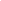 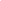 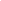 Επαρχιακή ΕφορείαΛεμεσού289ηΚοινότητα Ανιχνευτών Αγίας ΦύλαςΤύπος Δράσης1 :Από :Από :Μέχρι:Μέχρι:Μέχρι:Δ/Ν2:Ώρα Αναχώρησης:Ώρα Αναχώρησης:Ώρα Αναχώρησης:Ώρα Αναχώρησης:Ώρα Επιστροφής:Ώρα Επιστροφής:Τόπος Διεξαγωγής3:Μεταφορικό Μέσο:Μεταφορικό Μέσο:Μεταφορικό Μέσο:Μεταφορικό Μέσο:Χώρος Διανυκτέρευσης4:Ονόματα Οδηγών :(σε περίπτωση ΙΧ)Ονόματα Οδηγών :(σε περίπτωση ΙΧ)Ονόματα Οδηγών :(σε περίπτωση ΙΧ)Ονόματα Οδηγών :(σε περίπτωση ΙΧ)1.1.1.1.1.1.Ονόματα Οδηγών :(σε περίπτωση ΙΧ)Ονόματα Οδηγών :(σε περίπτωση ΙΧ)Ονόματα Οδηγών :(σε περίπτωση ΙΧ)Ονόματα Οδηγών :(σε περίπτωση ΙΧ)2.2.2.2.2.2.Είδος Διανυκτέρευσης5:3.3.3.3.3.3.Αρχηγός Δράσης :Τηλέφωνο Επικοινωνίας:Α/ΑΟΝΟΜΑΤΕΠΩΝΥΜΟΕιδικός Συνεργάτης (αν υπάρχει)Ειδικός Συνεργάτης (αν υπάρχει)123Σύμβουλος ΒαθμοφόροςΣύμβουλος Βαθμοφόρος4Α/ΑΕΝΕΡΓΕΙΕΣ12345ο/η Α.Κ.Α.Έχω μελετήσει το Δελτίο Δράσης καθώς και τα συνημμένα (Συμμετοχές Πρόγραμμα, Προϋπολογισμό, Διαιτολόγιο κλπ) και δίνω τη συγκατάθεσή μου.ο/η Α.Κ.Α.ο/η Α.Σ.ΥΠΟΓΡΑΦΗ - ΟΝΟΜΑΤΕΠΩΝΥΜΟΗμερομηνία:ΥΠΟΓΡΑΦΗ – ΟΝΟΜΑΤΕΠΩΝΥΜΟ – ΣΦΡΑΓΙΔΑΑ/ΑΟΝΟΜΑΤΕΠΩΝΥΜΟΒΑΘΜΟΣΑ.Π.Τ.*1234Α/ΑΟΝΟΜΑΤΕΠΩΝΥΜΟΚΑΘΗΚΟΝΤΑ ΣΤΗ ΔΡΑΣΗΑ.Π.Τ.*1.2.3.4.5.6.7.8.9.10.11.12.13.14.15.ΓΕΥΜΑ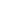 ΜΕΡΑΠΡΟΓΕΥΜΑΔΕΚΑΤΙΑΝΟΓΕΥΜΑΑΠΟΓΕΥΜΑΤΙΝΟΔΕΙΠΝΟΩΡΑΔΡΑΣΤΗΡΙΟΤΗΤΑ / ΘΕΜΑ / ΚΙΝΗΣΗΥΠΕΥΘΥΝΟΣΥΛΙΚΑΤΜΗΜΑΤΟΣ - ΠΡΟΓΡΑΜΜΑΤΟΣΤΜΗΜΑΤΟΣ - ΠΡΟΓΡΑΜΜΑΤΟΣΤΜΗΜΑΤΟΣ - ΠΡΟΓΡΑΜΜΑΤΟΣA/AΥλικόΤεμ.12345678910111213141516171819202122232425ΚΟΥΖΙΝΑΣΚΟΥΖΙΝΑΣΚΟΥΖΙΝΑΣΑ/ΑΥλικόΤεμ.12345Επιστροφή Υλικών.............................................................                                  Ημερομηνία, ΥπογραφήΕπιστροφή Υλικών.............................................................                                  Ημερομηνία, ΥπογραφήΕπιστροφή Υλικών.............................................................                                  Ημερομηνία, ΥπογραφήΑΠΟΘΗΚΗΣΑΠΟΘΗΚΗΣΑΠΟΘΗΚΗΣA/AΥλικόΤεμ.1234567891011121314151617181920ΕΞΟΠΛΥΣΜΟΥ ΜΕΓΑΛΩΝ ΔΡΑΣΕΩΝΕΞΟΠΛΥΣΜΟΥ ΜΕΓΑΛΩΝ ΔΡΑΣΕΩΝΕΞΟΠΛΥΣΜΟΥ ΜΕΓΑΛΩΝ ΔΡΑΣΕΩΝΑ/ΑΥλικόΤεμ.12345ΥΓΙΕΙΝΗΣΥΓΙΕΙΝΗΣΥΓΙΕΙΝΗΣΑ/ΑΥλικόΤεμ.12345Πιθανή ημερομηνία επιστροφής υλικών:02-Sep-14Πιθανή ημερομηνία επιστροφής υλικών:02-Sep-14Πιθανή ημερομηνία επιστροφής υλικών:02-Sep-14ΩΡΑΔΡΑΣΤΗΡΙΟΤΗΤΑ / ΘΕΜΑ / ΚΙΝΗΣΗΥΠΕΥΘΥΝΟΣΥΛΙΚΑΕΣΟΔΑ (€)ΕΣΟΔΑ (€)ΕΣΟΔΑ (€)ΕΞΟΔΑ (€)ΕΞΟΔΑ (€)ΕΞΟΔΑ (€)1.Από Ανιχνευτές:1.Μεταφορικά:2.Από Ταμείο Κ.Α.2.Διατροφή:3.Από Ε.Π.Σ.:3.Διανυκτέρευση:4.Από δωρεές κλπ:4.Άλλα:5.5.6.6.7.7.Σύνολο:Σύνολο: